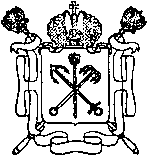 Санкт-Петербургскоегосударственное унитарное предприятиепассажирского автомобильного транспорта(СПб ГУП «Пассажиравтотранс»)ПРОТОКОЛ10.06.2022 					                                                                   № 1				                                                                                              Совещание началось в 11.00 (Полюстровский пр., д.39)Совещание вел: заместитель председателя постоянно действующей Комиссии                                 по противодействию коррупции на Предприятии Д.В. МихайловПрисутствовали: Повестка дня:1. Подведение итогов о реализации плана работы Предприятия                        по противодействию коррупции за период с 01.01.2022 по 31.05.2022                           и утверждение отчетов.Выступил: Заместитель председателя постоянно действующей Комиссии                            по противодействию коррупции  на Предприятии Д.В. МихайловДовел до присутствующих информацию о реализации плана работы Предприятия по противодействию коррупции за период с 01.01.2022                        по 31.05.2022.Выступила:Главный специалист отдела по вопросам государственной службы                    и кадров Комитета по транспорту М.А. Сараева.  Обратила внимание на необходимость осуществления контроля наличия возможного конфликта интересов при осуществлении закупочных процедур. Решили:1._Принять информацию об итогах работы за период с 01.01.2022                         по 31.05.2022 к сведению.2._Рассмотреть возможность введения процедуры контроля наличия возможного конфликта интересов при осуществлении закупочных процедур.Ответственный: Русских Е.М., Шиндов И.Ю.Срок: до 22.06.20223. Внести изменения в приказ по составу Комиссии4. Актуализировать и разместить на сайте Отчет о выполнении мероприятий плана  по противодействию коррупции за 1 полугодие 2022.Ответственный: Соколова О.И.Срок: до 30.06.2022Совещание закончилось в 11.45.Заместитель председателя постоянно действующейКомиссии по противодействию коррупцииСПб ГУП «Пассажиравтотранс»                                                        Д.В. Михайлов                                                                        Заместитель генерального директора по перевозкам                       О.М. МощонскийНачальник Юридического управления                                Начальник Управления по работе с персоналомНачальник Планово-экономического управленияНачальник Управления правового сопровождения имущественных отношенийГлавный специалист отдела  по вопросам государственной службы и кадров Комитета    по транспорту  Секретарь:                                                  Е.М. Русских        Д.В. Михайлов              О.В. Купчинская	                                                           Е.А. Крыжановская                                          М.А. Сараева           О.И. Соколова